Le Centre Hospitalier de Cayenne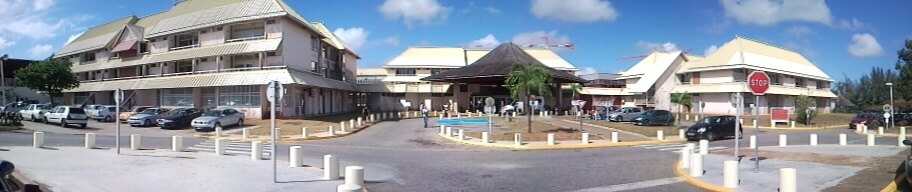  Le CHC est un établissement dynamique en plein développement avec une activité en augmentation de +5% par an liée à une forte croissance démographique. Cet établissement possède un service d’accueil des urgences et un service de réanimation, des services de médecine (médecine interne--infectiologie-pneumologie-neurologie-gastroentérologie-néphrologie), un service de dialyse, une unité de chirurgie ambulatoire, trois services de chirurgie (viscérale, orthopédie, ORL-Ophtalmologie), une autorisation pour les activités de cancérologie, une maternité avec un service de néonatologie et de pédiatrie, une équipe mobile de soins palliatifs, un service de rééducation fonctionnelle polyvalent, deux secteurs de psychiatrie adulte et un secteur de pédopsychiatrie. Le CHC a également un EHPAD et des services de santé décentralisés dans les communes de l’intérieur. Le CHAR a réalisé en MCO en 2016 : 33.000 séjours et 60.000 passages aux urgences.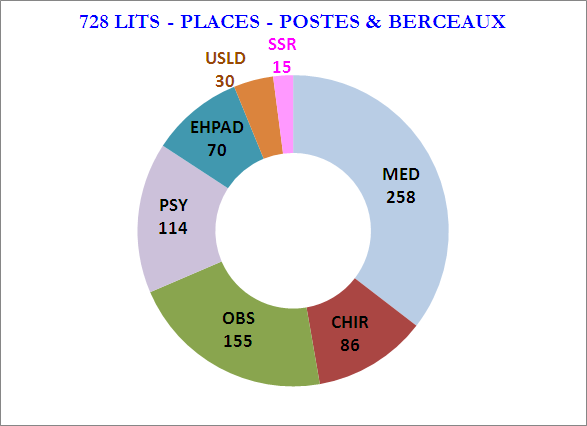 